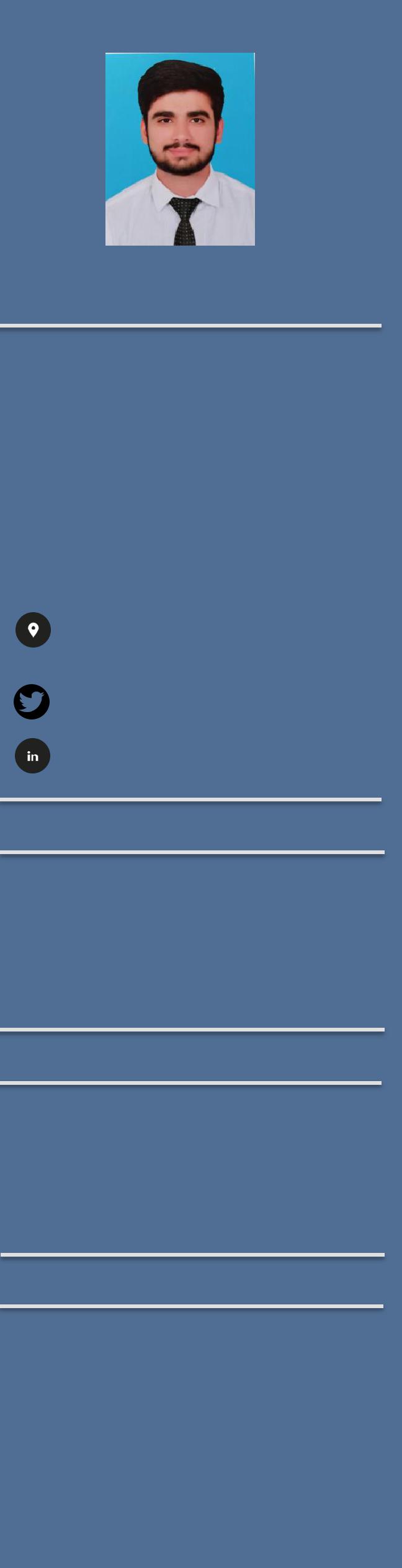 ZohaibMechanical Engineer Pakistani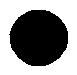  Male Date of birth: 21st-Jan-1997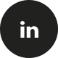  zohaib-394946@2freemail.com  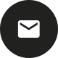 EducationUniversity of Engineering and Technology (UET Lahore) 2015-2019BS Mechanical Engineering CGPA 3.38/4.0HobbiesBadmintonVideo GamingSoccerSocializingComputer Proficiency:ANSYS(Fluent)AutoCADSolid workABACUSMS OfficeSummary: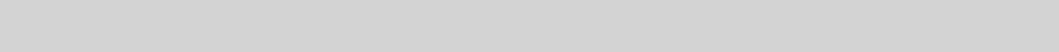 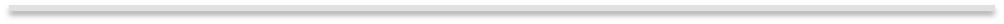 To get a job that is both challenging and reward, where I can gain experience and use my skills to benefit the company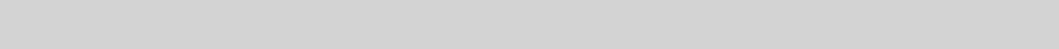 Experience: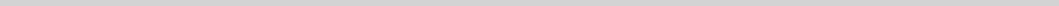 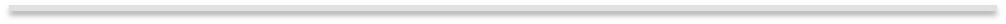 Internee (1month)July 2017-Aug 2017Research Project in Millat Tractor Limited October 2018-May 2019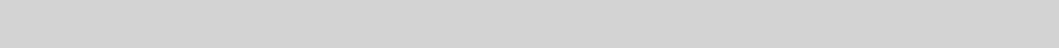 Projects: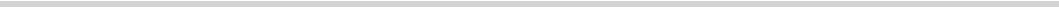 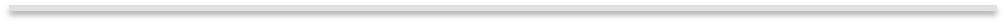 To make the model (dummy) of cellular production plant.To design a solar parabolic water heater with minimum cost requirementsTo design the depth guage for camhole of CD-70.To design the projectile launcher according to requirementsTo make a statement of work(SOW) of semester projectSimulation of bridge on Solidwork and testing it on Abaqus softwareTo design a chip conveyor for kira coolant tank.To verify research work of HVAC system functionality using ANSYS fluent.To design a piezoelectric generator using pizo sensorFinal year project: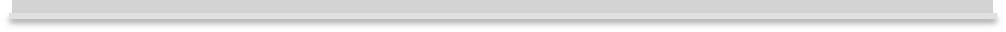 To reduce the fuel consumption of MF 385 tractor engine (2wd, 4-stroke, 85hp, diesel) at Millat Tractor Limited